誠信教案 《道德與誠信》*本教案由廉署“誠信教材顧問小組”成員制作，經本澳教育專家審閱教學流程建議第1節第2節對象高三級學生教節2節（每節40分鐘）教學目標知識層面：1.能瞭解日常生活與道德的關係。2.能暸解誠信是道德的基本法則，知道誠信的價值，做誠信的人。3.能暸解個人與社會發展緊密聯繫，知道個人對國家發展和澳門特區社會進步的責任與義務。技能層面：能瞭解澳門特區社會變化、發展目標與國家的惠澳政策等為個人發展提供的條件，明白個人、社會和國家發展之間的關係。情意層面：能暸解道德選擇的影響因素，學會明辨是非，解決道德困境，作出道德的選擇，不斷提升道德境界。基本學力要求A-7 能理解誠信等道德原則和信念，並積極落實在生活情景與行動中。建議從誠信的角度切入。B-14 能懂得信用的價值，理解誠信在經濟生活中的意義，並能在生活中以誠信待人處事。建議從誠信在各層面的意義，從社會、政治、經濟的角度切入。科目公民教具課本、簡報、影片及版書學習階段學習活動教學資源時間引入階段1.導入：A・誠信是甚麼？誠信，為社會主義核心價值觀“誠信者，天下之結也”出自《管子·樞言》。結：關鍵。意思是恪守誠信，是天下行為准則的關鍵。習近平主席於2021年以視頻方式出席二十國集團領導人第十六次峰會第一階段會議時指出，當前，新冠肺炎疫情持續反復，世界經濟復蘇脆弱，氣候變化挑戰突出，地區熱點問題頻發。面對世界百年未有之大變局和世紀疫情，二十國集團作為國際經濟合作主要論壇，要負起應有責任，為了人類未來、人民福祉，堅持開放包容、合作共贏，踐行真正的多邊主義，推動構建人類命運共同體。為此，習主席引用古語“誠信者，天下之結也”，向世界傳播中國聲音，傳達中國方案。B・澳門—誠信店全澳誠信店：https://www.consumer.gov.mo/Shop/Default.aspx?lang=zh為何澳門會有那麼多誠信店？簡報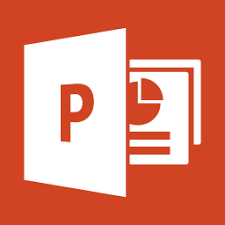 課本及 影片15分鐘發展階段2.進入課本：A・道德在社會上有什麼意義？(1) P.16  腦力探索—道德的重要性(2) 播放《出貓特工隊》的預告影片小組討論：（1) 討論課本中P.16的兩個案例。（2) 討論《出貓特工隊》的情節正確嗎？B．道德的兩難，要如何決擇？(1) P.17 腦力探索—兩難的選擇(2) 台鐵近60年最嚴重意外：太魯閣號事故播放新聞片段用盡生命最後力氣 維護旅客安全分析及小結：每一種選擇都反映了道德觀念、立場及角度。道德判斷的複雜性，而非對錯。簡報課本及 影片20分鐘總結階段總結：道德是人們共同生活的規範，違背了社會的道德要求，結果都會是相同。法律是成文的道德，道德是內心的法律。簡報5分鐘學習階段學習活動教學資源時間引入階段C．誠信有價值嗎？P.18 腦力探索—誠信的價值當你把誠信當成信仰和責任，你就贏得了人們的支持和信賴，無窮無盡的財富也會因此而產生。老師另一個想法。簡報及 課本10分鐘發展階段D．生意因誠信而來？P.18 腦力探索—霸氣的口號老師從中來可引導學生思考及討論到澳門誠實店出現的原因，及相關誠信的惠澳政策對澳門的影響。簡報及 課本20分鐘總結階段結論：誠信作為道德的基本法則，是在人與人、人與社會的交往中產生的，如朋友之間的承諾、婚姻的承諾、經濟交易的承諾等。誠信是無形的力量，受一定的社會文化和風俗習價等因素的影響。我們往往在通過言行來判斷一個人的道德，所以，我們要從小事做起，遵守誠信法則，讓別人相信自己，使自己的個人道德發展得更好。作業：為一間超級市場創作一組誠信口號，並需配以設計宣傳海報。要求：字數不能超過8個字；做在A4紙上；圖文並茂，要填上顏色；認真創作，嚴禁抄襲。簡報10分鐘
